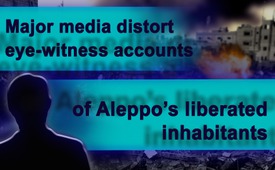 Major media distort eye-witness accounts of Aleppo’s liberated inhabitants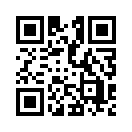 During the past six years of war, Western media  like ARD and ZDF have almost exclusively been reporting about the events in Syria from their studios in Cairo, Egypt.Major media distort eye-witness accounts of Aleppo’s liberated inhabitants 

During the past six years of war, Western media  like ARD and ZDF have almost exclusively been reporting about the events in Syria from their studios in Cairo, Egypt. In December 2016, after East Aleppo was liberated by Syria’s army and its allies, journalists from ARD and ZDF - amongst others -  went into the war zone and interviewed liberated hostages.
Finally, on December 7, 2016, authentic voices of the freed inhabitants were heard for a brief moment after weeks of disinformation and war propaganda.

The eye-witness reports were diametrically opposed to all the media broadcasts from the years before. ”They (the rebels) forced us to live by the Sharia.“ Or: ”They (the rebels) hid amongst us and used us as human shields.“


In addition, the liberated people praised President Assad. Yet these statements and images were immediately glossed over. Delusive comments by media host’s distorted things to look as if the people were acting in fear of Assad.
Accordingly, ZDF reporter Uli Gack said, ”They (the liberated inhabitants of Aleppo) are in fear of the liberators’ revenge because they might be  suspected of collaboration.”
By this the media revealed their true motives and their anything but impartial role.
Reports by Western media about Mossul and Aleppo present exactly the opposite of reports from eye-witnesses on site.
British journalist Vanessa Beeley sums up: ”The reconquest of Aleppo reveals the media sham during the last four years, which made the civilian misery even worse because it prevented Syria’s government and its troops from evacuating the civilians.“
It is imperative to expose this media sham and to bring to light unaltered eye-witness accounts. 
Present wars can be stopped like this and future wars prevented!from fh. / db. / sak.Sources:https://propagandaschau.wordpress.com/2016/12/27/nach-der-befreiung-von-ost-aleppo

http://www.tagesschau.de/multimedia/sendung/tt-4899.html

https://www.zdf.de/nachrichten/heute/zdf-heute-sendung-vom-07-12-2016-um-19-uhr-100.htmlThis may interest you as well:---Kla.TV – The other news ... free – independent – uncensored ...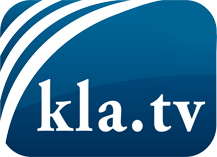 what the media should not keep silent about ...Little heard – by the people, for the people! ...regular News at www.kla.tv/enStay tuned – it’s worth it!Free subscription to our e-mail newsletter here: www.kla.tv/abo-enSecurity advice:Unfortunately countervoices are being censored and suppressed more and more. As long as we don't report according to the ideology and interests of the corporate media, we are constantly at risk, that pretexts will be found to shut down or harm Kla.TV.So join an internet-independent network today! Click here: www.kla.tv/vernetzung&lang=enLicence:    Creative Commons License with Attribution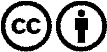 Spreading and reproducing is endorsed if Kla.TV if reference is made to source. No content may be presented out of context.
The use by state-funded institutions is prohibited without written permission from Kla.TV. Infraction will be legally prosecuted.